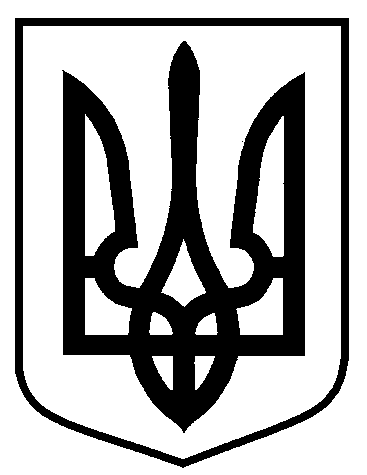 Сумська міська радаВиконавчий комітетРІШЕННЯвід 22.11.2017 № 618 З метою врегулювання відносин щодо розміщення зовнішньої реклами у                   м. Суми, у зв’язку з необхідністю доопрацювання проекту регуляторного акта – проекту рішення виконавчого комітету Сумської міської ради «Про затвердження Правил розміщення зовнішньої реклами в м. Суми», що був оприлюднений 30.06.2017, з урахуванням зауважень та пропозицій Асоціації операторів зовнішньої реклами України, керуючись частиною першою статті 52 Закону України «Про місцеве самоврядування в Україні», виконавчий комітет Сумської міської радиВИРІШИВ:1. Внести зміни до рішення виконавчого комітету Сумської міської ради              від 16.08.2016 № 444 «Про тимчасове призупинення діяльності стосовно надання та подовження дозволів на розміщення зовнішньої реклами в місті Суми» (зі змінами), а саме:1.1. Пункт 4 рішення викласти в такій редакції: «Встановити, що дозволи на розміщення зовнішньої реклами, надані до набрання чинності даним рішенням, є дійсними до закінчення строку їх дії. Дозволи на розміщення рекламних засобів строк дії яких не підлягає подовженню або не рекомендований для подовження, вважати такими, що є чинними до 01 квітня 2018 року.».1.2. Доповнити вирішальну частину пунктом 5, а саме: «5. Обмеження, вказані в пунктах 1-4 рішення, не розповсюджуються на рекламні засоби, що розміщуються на фасадах будинків і споруд», відповідно пункт 5 рішення вважати  пунктом 6.       2. Вважати такими, що втратили чинність, рішення виконавчого комітету Сумської міської ради від 20.12.2016 № 721 «Про внесення змін до рішення виконавчого комітету Сумської міської ради від 16.08.2016 № 444 «Про тимчасове призупинення діяльності стосовно надання та подовження дозволів на розміщення зовнішньої реклами в місті Суми» та від 16.05.2017 № 263 «Про внесення змін до рішення виконавчого комітету Сумської міської ради                                     від 16.08.2016 № 444 «Про тимчасове призупинення діяльності стосовно надання та подовження дозволів на розміщення зовнішньої реклами в місті Суми».Міський голова 								      О.М. ЛисенкоКривцов А.В., т. 700-100Розіслати: Кривцову А. В.Про внесення змін до рішення виконавчого комітету Сумської міської ради від 16.08.2016 № 444 «Про тимчасове призупинення діяльності стосовно надання та подовження дозволів на розміщення зовнішньої реклами в місті Суми» (зі змінами) 